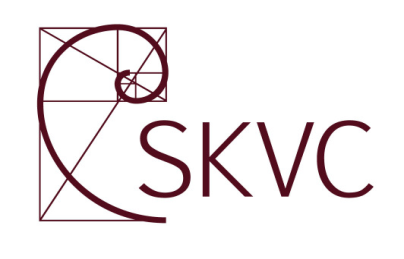 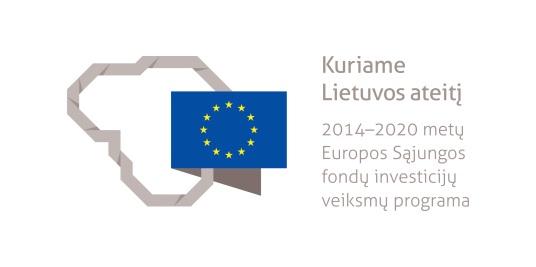 VADYBOS IR ŽMONIŲ IŠTEKLIŲ VADYBOS STUDIJŲ KRYPČIŲ APRAŠASPROJEKTASVilnius2019Vadybos ir žmonių išteklių vadybos studijų krypčių aprašas yra parengtas Studijų kokybės vertinimo centrui įgyvendinant projektą „Studijas reglamentuojančių aprašų sistemos plėtra (SKAR-3)“, projekto Nr. 09.3.1-ESFA-V-732-01-0001, vykdomą pagal 2014–2020 metų Europos Sąjungos fondų investicijų veiksmų programos 9 prioriteto ,,Visuomenės švietimas ir žmogiškųjų išteklių potencialo didinimas“ 09.3.1-ESFA-V-732 įgyvendinimo priemonę ,,Studijų sistemos tobulinimas“, finansuojamą Europos Sąjungos fondų ir Lietuvos Respublikos valstybės biudžeto lėšomis. Vadybos ir žmonių išteklių vadybos  studijų krypties aprašą (jo projektą) parengė ekspertų grupė, veikianti pagal 2019 m. birželio 11 d. Viešojo pirkimo atlygintinų paslaugų sutartį Nr.11 ESF7-50: Asta Savanevičienė (grupės vadovė), Giedrius Jucevičius, Viltė Auruškevičienė,  Andrius Guzavičius, Giedrė Belazarienė, Danuta Diskienė, Edmundas Jasinskas, Lina Žirnelė, Andrius Valickas.VADYBOS IR ŽMONIŲ IŠTEKLIŲ VADYBOS STUDIJŲ KRYPČIŲ APRAŠASI SKYRIUSBENDROSIOS NUOSTATOSVadybos ir žmonių išteklių vadybos studijų krypčių aprašu (toliau – Aprašas) reglamentuojami verslo ir viešosios vadybos studijų krypčių grupės vadybos (L02 Vadyba) ir žmonių išteklių vadybos (L06 Žmonių išteklių vadyba) studijų krypčių studijų programų specialieji reikalavimai.Aprašas parengtas vadovaujantis Lietuvos Respublikos mokslo ir studijų įstatymu (toliau – Mokslo ir studijų įstatymas), Lietuvos Respublikos Vyriausybės 2010 m. gegužės 4 d. nutarimu Nr. 535 „Dėl Lietuvos kvalifikacijų sandaros aprašo patvirtinimo“, Lietuvos Respublikos švietimo ir mokslo ministro 2016 m. lapkričio 16 d. įsakymu Nr. V-1012 „Dėl Studijų pakopų aprašo patvirtinimo“, Lietuvos Respublikos švietimo ir mokslo ministro 2016 m. gruodžio 1 d. įsakymu Nr. V-1075 įsakymu „Dėl studijų krypčių ir krypčių grupių, pagal kurias vyksta studijos aukštosiose mokyklose, sąrašo, jo keitimo tvarkos, kvalifikacinių laipsnių sąrangos ir studijų programų pavadinimų sudarymo principų patvirtinimo“, Lietuvos Respublikos švietimo ir mokslo ministro 2016 m. gruodžio 30 d. įsakymu Nr. V-1168 „Dėl Bendrųjų studijų vykdymo reikalavimų aprašo patvirtinimo“ (toliau - Bendrųjų studijų vykdymo reikalavimų aprašas), Lietuvos Respublikos švietimo ir mokslo ministro 2017 m. sausio 23 d. įsakymu Nr. V-36 „Dėl Studijų krypties (krypčių) aprašo rengimo rekomendacijų patvirtinimo“. Taip pat atsižvelgiama į 2013 m. AACSB (The Association to Advance Collegiate Schools of Business) „Eligibility Procedures and Accreditation Standards for Business Accreditation“ (2018 liepos 1d. redakcija) rekomendacijas.Aprašas skirtas koleginių ir universitetinių pirmosios ir antrosios studijų pakopų vadybos ir žmonių išteklių vadybos studijų krypčių studijų programoms reglamentuoti nepriklausomai nuo studijų formos.Aprašo tikslai:Padėti aukštosioms mokykloms rengti, atnaujinti ir vertinti vadybos ir žmonių išteklių vadybos studijų krypčių studijas.Apbūdinti vadybos ir žmonių išteklių vadybos specialisto profesiją, formuoti jos identitetą, gerinti profesijos supratimą visuomenėje.Informuoti abiturientus, studentus, akademinę bendruomenę, darbdavius ir socialinius partnerius bei visuomenę apie vadybos ir žmonių išteklių vadybos studijų krypčių studijose įgyjamas žinias ir gebėjimus.Pateikti gaires vadybos ir žmonių išteklių vadybos studijų krypčių studijas vertinantiems ekspertams ir jas akredituojančioms institucijoms.Baigus vadybos arba žmonių išteklių vadybos studijų krypčių studijas, įgyjami šie kvalifikaciniai laipsniai:Baigusiems pirmos pakopos kolegines studijas suteikiamas verslo vadybos profesinio bakalauro kvalifikacinis laipsnis, patvirtinamas aukštosios mokyklos išduodamu profesinio bakalauro diplomu. Baigusiems universitetines pirmosios studijų pakopos studijas suteikiamas verslo vadybos  bakalauro kvalifikacinis laipsnis, patvirtinamas aukštosios mokyklos išduodamu bakalauro diplomu. Baigus universitetines pirmosios pakopos dviejų krypčių (vadybos ir žmogiškųjų išteklių ir antrosios krypties) studijų programas, suteikiamas bakalauro kvalifikacinis laipsnis, atitinkantis Bendrųjų studijų vykdymo reikalavimų aprašo reikalavimus. Baigusiems universitetines antrosios studijų pakopos studijas suteikiamas verslo vadybos  magistro kvalifikacinis laipsnis, patvirtinamas aukštosios mokyklos išduodamu magistro diplomu.Studijuojant kitų studijų krypčių studijų programose, vadybos ir žmonių išteklių vadybos studijų krypčių studijos gali būti pasirenkamos studijuoti kaip gretutinė kryptis tiek koleginėse, tiek universitetinėse pirmosios studijų pakopos studijose:Pasirinkus studijuoti vadybą kaip gretutinę kryptį, įgyjamos žinios ir gebėjimai, reikalingi projektuojant, valdant ir vystant organizacijas ir kitas socialines sistemas, analizuojant veiklos problemas ir jas sprendžiant neapibrėžtumo sąlygomis. Pasirinkus studijuoti žmonių išteklių vadybą kaip gretutinę kryptį, įgyjamos žinios ir gebėjimai, reikalingi pritraukiant, išlaikant ir vystant žmonių išteklius bei įsitraukiant į žmonių išteklių valdymo sistemų, atliepiančių organizacijos politiką ir strategiją bei išorinės aplinkos socioekonominės, kultūrinės ir technologinės pažangos raidą. Vadybos ir žmonių išteklių vadybos studijų krypčių studijos gali būti organizuojamos nuolatine arba ištęstine forma. Organizuojant studijas skirtingomis formomis, to paties kvalifikacinio laipsnio studijų sandara, bendra apimtis (studijų kreditai), studijų turinys ir rezultatai turi nesiskirti.Į vadybos arba žmonių išteklių vadybos studijų krypčių pirmosios pakopos studijų programas konkurso būdu priimami ne žemesnį kaip vidurinį išsilavinimą turintys asmenys, atsižvelgiant į jų mokymosi rezultatus, stojamuosius egzaminus ar kitus aukštosios mokyklos nustatytus kriterijus. Konkursinio balo sudarymo principus ir kitų kriterijų paskelbimo terminus bei mažiausio stojamojo konkursinio balo paskelbimo terminus reglamentuoja Mokslo ir studijų įstatymas.Į vadybos arba žmonių išteklių vadybos studijų krypties universitetines antrosios studijų pakopos studijas, skirtas verslo vadybos magistro kvalifikaciniam laipsniui įgyti, priimami asmenys gali būti: Baigę universitetines pirmosios studijų pakopos viešosios vadybos krypčių grupės  studijas.Baigę socialinių mokslų krypčių grupės universitetines pirmosios studijų pakopos studijas ir atitinkantys kitus aukštosios mokyklos nustatytus reikalavimus.Baigę kitas universitetines pirmosios pakopos studijas ir papildomąsias ar gretutines vadybos ir (arba) žmonių išteklių vadybos studijas, kurių dalykų sąrašą ir turinį nustato aukštoji mokykla. Baigę kolegines viešosios vadybos arba socialinių mokslų krypčių grupės studijas ir papildomąsias ar gretutines vadybos ir (arba) žmonių išteklių vadybos studijas, kurių dalykų sąrašą ir turinį nustato aukštoji mokykla.Stojimui į aukštąją mokyklą pateikus kitokios nei reikalaujama (pvz., ne nacionalinis brandos atestatas, bet dokumentas iš užsienio) kvalifikacijos dokumentą, pastaroji turi būti pripažinta studijų kokybės vertinimo centro ir įgaliojimą turinčios aukštosios mokyklos.Vadybos ir žmonių išteklių vadybos studijų krypčių studijų tikslai:Vadybos studijų krypties tikslas – suteikti galimybę studentams įgyti žinių apie organizacijų, institucijų ir kitų socialinių sistemų valdymą ir vystymą, bei įgūdžius, leidžiančius konstruktyviai taikyti šias žinias profesinėje veikloje, rekomenduoti studentams tinkamus tyrimų metodus ir priemones, išugdyti gebėjimą spręsti teorines ir praktines vadybos problemas, tęsti vadybos ir su ja susijusių krypčių studijas ir tyrimus, būti pasirengus nuolat tobulėti, mokantis visą gyvenimą.Žmonių išteklių vadybos studijų krypties tikslas – suteikti galimybę studentams įgyti žinių apie žmonių išteklių valdymo sistemų kūrimą, vystymą ir žmonių valdymą organizacijose, bei formuoti įgūdžius konstruktyviai taikyti šias žinias profesinėje veikloje, rekomenduoti studentams tinkamus tyrimų metodus ir priemones, išugdyti gebėjimą spręsti teorines ir praktines žmonių išteklių vadybos problemas, tęsti žmonių išteklių vadybos ir susijusių krypčių studijas beityrimus, būti pasirengus nuolat tobulėti mokantis visą gyvenimą. Baigę vadybos arba žmonių išteklių vadybos studijų krypčių studijas, absolventai gebės:Profesinę veiklą grįsti žinojimu ir supratimu, kaip projektuojamos, valdomos ir vystomos organizacijos ir kitos socialinės sistemos.Kūrybiškai ir kritiškai taikyti tyrimo metodus ir priemones, spręsdamiteorines ir praktines vadybos arbažmonių išteklių vadybos problemas.Rinkti, struktūruoti, analizuoti, interpretuoti ir naudoti profesinei veiklai reikalingą informaciją, formuluoti argumentuotas įžvalgas ir priimti pagrįstus sprendimus.Žodžiu ir raštu, profesionaliai ir argumentuotai reikšti mintis vadybos  arba žmonių išteklių vadybos temomis, dalyvauti diskusijose su profesionalais ir kitomis suinteresuotomis grupėmis.Vadovautis tvaraus valdymo principais, vystant organizacijas, institucijas ir kitas socialines sistemas.Tobulinti profesinę kompetenciją, siekti asmeninio ir profesinio augimo, vadovautis profesine etika, mokytis visą gyvenimą.Baigus vadybos arba žmonių išteklių vadybos studijų krypčių studijas, suteikiami profesinio bakalauro ir bakalauro kvalifikaciniai laipsniai atitinka šeštąjį Lietuvos kvalifikacijų sandaros ir Europos mokymosi visą gyvenimą kvalifikacijų sąrangos lygmenis bei Europos aukštojo mokslo erdvės kvalifikacijų sąrangos pirmąją pakopą, magistro kvalifikacinis laipsnis – septintąjį Lietuvos kvalifikacijų sandaros ir Europos mokymosi visą gyvenimą kvalifikacijų sąrangos lygmenis bei Europos aukštojo mokslo erdvės kvalifikacijų sąrangos antrąją pakopą.II SKYRIUSVADYBOS STUDIJŲ KRYPTIES SAMPRATA IR APRĖPTISVadyba, kaip studijų objektas, apima organizacijų ir kitų socialinių sistemų projektavimo, valdymo, vystymo procesų visumą. Vadybos studijų kryptis glaudžiai susijusi su kitų socialinių mokslų – ekonomikos, finansų, komunikacijos, psichologijos, sociologijos, politikos, teisės studijomis. Šiuolaikiniai vadybos tyrimai vykdomi integruojant kitų socialinių mokslų žinias apie mikro- ir makro- aplinkos veiksnius, darančius poveikį  organizacijų ir socialinių sistemų vystymo(-si) procesų pažinimui ir valdymo sprendinių priėmimui. Tai skatina kitų socialinių mokslų studijų dalykų įtraukimą į vadybos studijas. Vadybos studijos turi atskleisti organizacijų, institucijų ir kitų socialinių sistemų projektavimo, valdymo, vystymo procesų kompleksiškumą ir valdymo sprendimų pobūdį skirtingo lygio kontekstuose (organizacijos, valstybės, tarptautiniame ir globaliame). Vadyba turi pasižymėti teorinių požiūrių įvairove ir diskusijomis, tyrimai turi būti grindžiami įvairių metodikų taikymu ir (arba) derinimu. Vadybos studijoms būdingas tarpdiscipliniškumas ir daugiadalykiškumas. Vadybos krypties studijomis siekiama suteikti išsilavinimą, sudarantį sąlygas:Gebėti atlikti pagrindines vadybos funkcijas, reikalingas įveiklinant organizacijas, institucijas ir kitas socialines sistemas Turėti žinių ir gebėjimų, reikalingų projektuojant, valdant ir vystant organizacijas, institucijas ir kitas socialines sistemas, analizuoti veiklos problemas ir jas spręsti atsižvelgiant į kompleksinę ir dinamišką šių sistemų išorinę ir vidinę aplinką.Išsiugdyti poreikį domėtis vadybos srities naujovėmis, gebėti taikyti vadybos žinias įvairiomis aplinkybėmis ir skirtinguose organizaciniuose kontekstuose, jas derinti su kitų socialinių studijų krypčių žiniomis, suvokti priimamų sprendimų poveikį organizacijai ir jos aplinkai.Būti plačios erudicijos, gebėti kūrybiškai ir kritiškai mąstyti,vadybos objektą matyti ir suprasti kaip integralią skirtingų veiklų sistemą, tobulinti savo profesinę kompetenciją mokantis visą gyvenimą.Pirmosios studijų pakopos studijas baigę absolventai gali dirbti įvairių vadybos sričių specialistais pramonės, prekybos, paslaugų įmonėse ar viešajame sektoriuje, steigti ir (arba) plėtoti savo įmones ir organizacijas. Studijos gali būti tęsiamos antrosios studijų pakopos studijose.Baigę antrosios studijų pakopos studijas absolventai gali dirbti įvairių vadybos sričių specialistais ir vadovais pramonės, prekybos, paslaugų įmonėse ar viešajame sektoriuje, vidiniais ir išoriniais organizacijų kūrimo ir vystymo konsultantais ar specifinių vadybinės veiklos sričių ekspertais. Taip pat jie gali dirbti verslo, valstybinėse ar nevyriausybinėse organizacijose, atliekančiose įmonių, organizacijų ar institucijų strateginės ir einamosios veiklos analizę, veiklos efektyvumo tyrimus, v jos tobulinimo ir organizacinio vystymo galimybes, taip pat ir kitokią vadybinės kompetencijos reikalaujančią veiklą, dirbti mokslo arba taikomųjų tyrimų srityje, tęsti studijas doktorantūroje.ŽMONIŲ IŠTEKLIŲ VADYBOS STUDIJŲ KRYPTIES SAMPRATA IR APRĖPTISŽmonių išteklių vadyba, kaip studijų objektas, apima žmonių išteklių pritraukimą į organizaciją, jų vystymą ir išlaikymą, kuriant tinkamas darbo sąlygas ir palaikant aukštą darbo motyvaciją, siekiant organizacijos iškeltų tikslų. Žmonių išteklių vadybos studijų kryptis glaudžiai susijusi su vadybos, ekonomikos, psichologijos ir teisės studijomis. Vadyboje žmonių ištekliai yra laikomi vienais svarbiausių organizacijos išteklių, naudojamų kartu su kitais organizacijos ištekliais. Žmonių ištekliai, skirtingai nei kitų rūšių organizacijos ištekliai, ne visiškai priklauso pačiai organizacijai ir negali būti visiškaijos kontroliuojami. Ekonomikoje žmonių ištekliai analizuojami tiek mikro, tiek makro lygmenyse. skirtingų; psichologija tyrinėjas individualias žmonių savybes, įgalinančias juos adaptuotis organizacijose ir atskleisti savo potencialą; teisė nagrinėja darbo teisės ir santykių su darbuotojais palaikymo aspektus. Žmonių išteklių vadybos studijų krypties studijos turi atskleisti žmonių išteklių vadybos kompleksiškumą ir ypatumus skirtingo tipo (verslo, valstybinėse ir nevyriausybinėse) ir skirtingo dydžio organizacijose, įvairiuose ekonomikos ar valstybinio valdymo sektoriuose. Žmonių išteklių vadyba turi pasižymėti teorinių požiūrių įvairove ir diskusijomis, tyrimai turi būti grindžiami įvairių metodikų taikymu ir (arba) derinimu. Žmonių išteklių vadybos studijoms būdingas tarpdiscipliniškumas ir daugiadalykiškumas.Žmonių išteklių vadybos krypties studijomis siekiama suteikti būsimiems specialistams išsilavinimą, sudarantį sąlygas:Gebėti atlikti pagrindines žmonių išteklių vadybos funkcijas, įveiklinant žmonių išteklių valdymo sistemas ir procesus organizacijos ir verslo procesų kontekste.Turėti žinių ir gebėjimų, reikalingų kuriant ir vystant žmonių išteklių valdymo sistemas, atliepiančias organizacijos politiką ir strategiją bei išorinės aplinkos socioekonominę ir kultūrinęraidą bei technologinės pažangą.Turėti žinių ir gebėjimų, reikalingų kompetentingų žmonių išteklių pritraukimui, vystymui ir išlaikymui.Gebėti taikyti žmonių išteklių vadybos žinias įvairiomis aplinkybėmis, jas derinti su vadybos ir socialinių studijų krypčių žiniomis, suvokti žmonių išteklių vadybos sprendimų priėmimo specifiką ir įtaką organizacijos veiklos rezultatams, domėjimasis žmonių išteklių vadybos naujovėmis ir tyrimais.Būti plačios erudicijos, gebėti kūrybiškai ir kritiškai mąstyti, tobulinti profesinę kompetenciją mokantis visą gyvenimą.Pagrindinės žmonių išteklių vadybos profesinės veiklos funkcijos yra administracinės,  operatyvinės ir strateginės. Administracinės funkcijos apima teisinės, statistinės ir kitos žmonių išteklių dokumentacijos tvarkymą. Operatyvinės – nepertraukiamą organizacijos aprūpinimą žmonių ištekliais ir jų valdymą. Strateginės – žmonių išteklių vadybos politikos formavimą ir derinimą su organizacijos tikslais bei kitomis vadybinės veiklos sritimis, žmonių išteklių sistemos ir procesų tobulinimą, diegiant inovacijas.  Šiospagrindinės žmonių išteklių vadybos profesinės veiklos funkcijos turi atsispindėti šios krypties studijų programų studijų dalykuose. Rekomenduojama pirmosios pakopos studijų programose orientuotis į žinias ir gebėjimus, įgalinančius atliktiadministracinės ir operatyvinės  veiklos funkcijas, o antrosios pakopos studijų programose suteikti žinių ir ugdyti gebėjimus, reikalingus strateginei funkcijai atlikti.  Pirmosios studijų pakopos studijas baigę absolventai gali dirbti žmonių išteklių vadybininkais: vykdyti žmonių išteklių vadybos funkcijas žmonių išteklių planavimo, pritraukimo, atrankos, veiklos vadybos ir vystymo, motyvavimo ir atlygio, gerovės ir lygių galimybių užtikrinimo bei kitose operatyvinėse ir administracinėje žmonių išteklių vadybos srityse verslo, valstybinėse ar nevyriausybinėse organizacijose.Baigę antrosios studijų pakopos studijas absolventai gali dirbti žmonių išteklių vadybininkais ir vadovais: formuoti žmonių išteklių vadybos politiką ir strategiją bei derinti jas su organizacijos tikslais (vizija, misija bei strategija), prižiūrėti ir tobulinti žmonių išteklių vadybos sistemą ir procesus, diegti žmonių išteklių vadybos inovacijas ir reaguoti į pokyčius bei dirbti kitose strateginėse žmonių išteklių vadybos srityse verslo, valstybinėse ar nevyriausybinėse organizacijose, tęsti studijas trečiojoje pakopoje.Studijų programos turi atitikti ir orientuotis į darbo rinkos poreikius, jose būtina atsižvelgti į tolesnę žmonių išteklių vadybos mokslinių tyrimų raidą, įgalinančią prognozuoti šios studijų krypties ir profesijos kaitos tendencijas.Žmonių išteklių vadybos studijų programų turinys turi būti orientuotas į vietos, nacionalinius ir tarptautinius poreikius bei prioritetus, nurodytus Lietuvos ir Europos Sąjungos strateginiuose dokumentuose.III SKYRIUSBENDRIEJI IR SPECIALIEJI STUDIJŲ REZULTATAIStudijuodamas vadybą arba žmonių išteklių vadybą, asmuo turi plėtoti bendrąsias vadybos arba žmonių išteklių vadybos žinias, taip pat socialinius, tyrimų, specialiuosius ir asmeninius gebėjimus.  rezultatai turi būti transformuojami į studijų programos studijų rezultatus.Tiek pirmosios, tiek antrosios studijų pakopų vadybos arba žmonių išteklių vadybos studijų krypčių studijų programose profesinė rengiamų specialistų veikla turi būti grindžiama žinių, gebėjimų ir vertybių visuma, tačiau profesinio bakalauro, bakalauro ir magistro programų studijų rezultatai skiriasi. Baigus kolegines pirmosios pakopos vadybos krypties studijas, turi būti pasiekti šie studijų rezultatai:Žinios ir jų taikymas:Supranta pagrindines vadybos sąvokas ir principus.Geba apibūdinti ir analizuoti ekonominę, politinę, teisinę, technologinę, socialinę įmonės ar organizacijos aplinką.Išmano ir supranta pagrindines vadybos teorijas ir funkcijas, geba jas taikyti praktinėje veikloje.Geba taikyti vadybos žinias vadybiniams procesams planuoti, organizuoti, valdyti ir tobulinti.Išmano finansų, rinkodaros, buhalterinės apskaitos, žmonių išteklių vadybos, procesų valdymo pagrindus, geba juos taikyti praktinėje veikloje.Supranta ir geba taikyti socialinės atsakomybės ir etikos principus.Gebėjimai vykdyti tyrimus:Geba atlikti taikomuosius empirinius tyrimus vadybos srityse: geba rinkti, sisteminti ir analizuoti duomenis, formuluoti išvadas.Specialieji gebėjimai:Geba atpažinti ir priimti socialiai atsakingus įmonių (organizacijų) vadybos sprendimus, laikytis profesinės etikos principų.Geba naudoti šiuolaikines technologijas skirtinguose įmonių (organizacijų) vadybos kontekstuose. Socialiniai gebėjimai:Geba bendrauti ir bendradarbiauti su įvairių sričių specialistais ir grupių atstovais.Geba dirbti komandoje.Geba sklandžiai ir įtaigiai reikšti mintis žodžiu ir raštu, efektyviai komunikuoti profesinėje aplinkoje.Asmeniniai gebėjimai:Geba efektyviai komunikuoti raštu ir žodžiu (rašytinė ir žodinė komunikacija).Geba analizuoti problemas (analitinis mąstymas).Geba suprasti save visuomeniniame kontekste (reflektyvusis mąstymas).Baigus universitetines pirmosios studijų pakopos Vadybos krypties studijas, turi būti pasiekti šie studijų rezultatai:Žinios, jų taikymas: ir supranta ekonominį, politinį, teisinį, technologinį ir socialinį  įmonės ar organizacijos kontekstą globalioje visuomenėje; geba įvertinti šį kontekstą priimant vadybinius sprendimus įmonėje ar organizacijoje.Supranta socialinę atsakomybę, įskaitant tvarų ir etišką elgesį versle. Supranta finansų teorijas, finansų rinkas, yra susipažinę su finansų analizės instrumentais ir finansinių ataskaitų rengimo principais; geba šias žinias taikyti praktinėje veikloje.Išmano ir supranta organizacijų sistemas ir procesus, įskaitant planavimą ir dizainą, gamybą  ir (arba) operacijas, tiekimo grandines, rinkodarą, paskirstymą; geba šias žinias taikyti praktinėje veikloje.Geba paaiškinti grupės ir individualią elgseną organizacijoje ir visuomenėje, įskaitant darbuotojų elgsenos pokyčius dėl  technologijų sąlygojamus darbo vietų skaitmenizavimo ir robotizavimo.Gebėjimai vykdyti tyrimus:Geba apsibrėžti ir pasirinkti tinkamus metodus organizacijai aktualiems tyrimams atlikti.Geba rinkti, analizuoti ir interpretuoti duomenis, reikalingus vadybos problemai spręsti.Specialieji gebėjimai: Geba identifikuoti etinius klausimus ir socialiai atsakingai juos spręsti taikydami teorines žinias, pagrįstas naujų fundamentinių ir taikomųjų tyrimų rezultatais (etinis supratimas ir samprotavimai).Geba priimti įrodymais pagrįstus įmonių (organizacijų) vadybos sprendimus, integruojančius esamas ir atsirandančias technologijas, įskaitant statistinių priemonių ir metodų taikymą, duomenų valdymą, duomenų analitiką (technologinis judrumas).Geba etiškai naudoti ir platinti duomenis,atsižvelgdami į duomenų privatumą ir saugą.Geba analizuoti nestruktūruotas problemas, formuluoti sprendimus ir efektyviai komunikuoti su visomis juo visoms suinteresuotosioms šalims.Socialiniai gebėjimai:Geba efektyviai dirbti komandoje (tarpasmeniniai santykiai ir komandinis darbas).Geba efektyviai dirbti įvairialypėje ir daugiakultūrėje darbo aplinkoje (įvairialypė ir daugiakultūrinė aplinka).Geba efektyviai komunikuoti profesinėje aplinkoje bent viena užsienio kalba.Asmeniniai gebėjimai:Geba efektyviai komunikuoti raštu ir žodžiu (rašytinė ir žodinė komunikacija).Geba analizuoti ir sisteminti problemas (analitinis mąastymas).Geba suprasti save visuomeniniame kontekste (reflektyvus mąstymas).Geba greitai prisitaikyti prie naujų technologijų, nes turi išsiugdęs „moku mokytis“ požiūrį.Geba, įsivertinę savo žinias, mokytis savarankiškai.Baigus antrosios studijų pakopos universitetines vadybos krypties studijas, turi būti pasiekti šie studijų rezultatai:Žinios, jų taikymas:Geba suprasti įmones (organizacijas) ir jų dalininkus, išorinį kontekstą, kuriame įmonės (organizacijos) veikia, žino kaip jas valdyti, vertinant iš ilgalaikės ir tvarios perspektyvos.Geba suprasti ir sistemiškai taikyti šiuolaikines vadybos teorijas globalioje, kompleksiškoje, neapibrėžtumo sąlygomis, siekiant pagerinti verslo ir vadybos praktikas.Geba numatyti potencialią įtaką, kurią vadybos sprendimai gali daryti visuomenei ir verslui.Geba suprasti ir taikyti tvarios vertės kūrimo principus. Turi vadybos žinių, pagrįstų fundamentinių ir taikomųjų mokslinių tyrimų rezultatais, kurios sudaro pagrindą gebėjimui kurti naujas žinias. Gebėjimai vykdyti tyrimus:Geba atrinkti, sisteminti ir kritiškai vertinti atitinkamus mokslinius vadybos tematikos tyrimus.Geba išvystyti ir savarankiškai atlikti mokslinį tyrimą vadybos srityje.Geba interpretuoti mokslinio tyrimo rezultatus ir pateikti vadybinius sprendimus.Specialieji gebėjimai: Geba prisiimti lyderystę įvairiose profesinės veiklos  situacijose.Geba vadovauti kitų darbuotojų veiklai įvairialypiame globaliame kontekste.Geba priimti sprendimus ir juos tinkamai pagrįsti įvairiose situacijose neapibrėžtumo sąlygomis.Geba integruoti skirtingų sričių žinias.Socialiniai gebėjimai:Geba vadovauti komandai ir būti atskaitingi už jos rezultatusGeba efektyviai, sklandžiai ir įtaigiai, raštu ir žodžiu komunikuoti bent viena užsienio kalba, diskutuoti aktualiais vadybos praktikos ir teorijos klausimais, įskaitant verslo idėjų pristatymą, verslo ataskaitų rengimą, konsultavimą ir ekspertinį vertinimą.Geba organizuoti ir vykdyti mokslinius tyrimus individualiai ir grupėse, taip pat tarpdalykinėje komandoje, vertinti grupės darbo efektyvumą, taikyti grupės sudarymo, užduočių perdavimo ir valdymo principus, vadovaudamasis profesine etika ir pilietiškumu, tiek nacionaliniame, tiek tarptautiniame kontekste.Geba savarankiškai organizuoti veiklos planų ir projektų rengimą, vadovauti jų įgyvendinimui, vertinti veiklos efektyvumą.Asmeniniai gebėjimai:Geba inovuoti, inicijuoti naujus verslo projektus ir jiems vadovauti. Geba taikyti strateginį, kritinį ir konstruktyvų mąstymą priimdami vadybinius sprendimus sudėtingose ir neapibrėžtose situacijose.Geba savarankiškai tobulinti ir plėsti profesinę kompetenciją per visą gyvenimą trunkantį mokymąsi.Geba priimti etiškumu ir tvaria plėtra pagrįstus sprendimus. Baigus kolegines pirmosios pakopos žmonių išteklių vadybos krypties studijas, turi būti pasiekti šie studijų rezultatai:Žinios, jų taikymas:Žino ir supranta pagrindines žmonių išteklių vadybos sąvokas ir principus.Žino ir supranta pagrindines žmonių išteklių vadybos teorijas ir funkcijas.Geba taikyti naujausias žmonių išteklių vadybos žinias praktinėje veikloje.Žino ir supranta socialinės atsakomybės ir etikos principus.Gebėjimai vykdyti tyrimus:Geba atlikti taikomuosius empirinius žmonių išteklių vadybos tyrimus: rinkti, sisteminti ir analizuoti duomenis, formuluoti išvadas.Specialieji gebėjimai:Geba rinkti, struktūruoti ir analizuoti žmonių išteklių veiklos duomenis, vertinti žmonių išteklių vadybos funkcijų atlikimo rezultatus, teikti siūlymus žmonių išteklių vadybos tobulinimo klausimais.Geba atpažinti ir priimti socialiai atsakingus sprendimus, laikytis profesinės etikos principų.Socialiniai gebėjimai:Geba bendrauti ir bendradarbiauti su įvairių sričių specialistais ir skirtingų suinteresuotų grupių atstovais. Geba dirbti komandoje. Geba įvertinti savo ir organizacijos darbuotojų veiklos kokybę, imtis atsakomybės už jos rezultatus, vadovaudamasis profesine etika ir pilietiškumu.Asmeniniai gebėjimai:Geba efektyviai bendrautii raštu ir žodžiu Geba kritiškai vertinti savo ir kolegų profesinę veiklą bei suvokti moralinę atsakomybę už veiklos rezultatus. Geba savarankiškai tobulinti profesinę kompetenciją per visą gyvenimą trunkantį mokymąsi.Baigus universitetines pirmosios pakopos Žmonių išteklių vadybos krypties studijas, turi būti pasiekti šie studijų rezultatai: Žinios, jų taikymas:Išmano  ir supranta žmonių išteklių vadybos teorijas. Išmano žmonių išteklių funkcionavimą organizacijose bei žmonių išteklių valdymo principus.Išmano administracines ir operatyvines žmonių išteklių vadybos veiklos funkcijas.Išmano ir supranta verslo etikos socialinės atsakomybės principus.Gebėjimai vykdyti tyrimus:Geba pasirinkti tinkamus tyrimo metodus žmonių išteklių vadybos srities tyrimams. Geba rinkti, apdoroti, interpretuoti ir analizuoti duomenis, reikalingus žmonių išteklių vadybos problemoms spręsti. Specialieji gebėjimai:Geba rinkti ir analizuoti žmonių išteklių duomenis, atsižvelgdami į duomenų privatumą ir saugą.Geba vertinti žmonių išteklių vadybos veiklų vykdymą, teikti siūlymus jų tobulinimui.Geba, pasitelkdami kritinį mąstymą, analizuoti darbo rinkos tendencijas ir priimti pagrįstus žmonių išteklių vadybos problemų sprendimus.Socialiniai gebėjimai:Geba efektyviai dirbti tiek savarankiškai, tiek komandoje.Geba efektyviai komunikuoti profesinėje aplinkoje bent viena užsienio kalba.Geba prisiimti atsakomybę už savo veiklos rezultatus, vadovaudamasis profesine etika ir pilietiškumu. Asmeniniai gebėjimai:Geba kritiškai vertinti savo ir kolegų profesinę veiklą, suvokia moralinę atsakomybę už savo veiklą ir jos padarinius.Geba savarankiškai priimti sprendimus sudėtingoje situacijoje, nuolat tobulina mokymosi įgūdžius, planuoja mokymosi procesą.Geba savarankiškai tobulinti ir plėsti profesinę kompetenciją per visą gyvenimą trunkantį mokymąsi, vykdyti įvairią, novatoriškumu ir etiškumu grindžiamą veiklą.Baigus antrosios studijų pakopos universitetines žmonių išteklių vadybos studijas, turi būti pasiekti šie studijų rezultatai:Žinios, jų taikymas:Geba sistemiškai taikyti šiuolaikines žmonių išteklių vadybos teorijas, aiškinantis praktinius reiškinius ir diegiant žmonių išteklių vadybos inovacijas kintančioje aplinkoje. Turi fundamentinių ir taikomųjų mokslinių tyrimų žinių ir jų pagrindu geba numatyti priimtų sprendimų įtaką organizacijai ir jos aplinkai žmonių išteklių vadybos srityje. Geba pastebėti ir suprasti vykstančius pokyčius darbo rinkoje bei numatyti žmonių išteklių vadybos problemas neapibrėžtumo sąlygomis.Gebėjimai vykdyti tyrimus:Geba sisteminti, analizuoti ir kritiškai vertinti mokslinius tyrimus žmonių išteklių vadybos srityje.Geba inicijuoti, organizuoti ir atlikti mokslinius tyrimus žmonių išteklių vadybos  strategijos formavimo srityje.Geba interpretuoti mokslinių tyrimų rezultatus ir integruoti žmonių išteklių vadybos žinias sprendimams priimti ir galimam jų poveikiui organizacijos aplinkai nustatyti. Specialieji gebėjimai:Geba taikyti sisteminį požiūrį vertindamas organizacijos žmogiškuosius išteklius, formuodamas organizacijos žmonių išteklių vadybos politiką.Geba spręsti nerutininius žmonių išteklių vadybos klausimus sudėtingose ir neapibrėžtose situacijose. Geba taikyti naujausius žmonių išteklių valdymo veiklos metodus, integruoti skirtingų dalykų žinias diegiant naujoves. Socialiniai gebėjimai:Geba efektyviai ir sklandžiai komunikuoti raštu ir žodžiu bent viena užsienio kalba; diskutuoti aktualiais žmonių išteklių valdymo praktikos ir teorijos klausimais, pateikti idėjas, kosultuoti ir atlikti ekspertinį vertinimą.Geba planuoti, organizuoti ir vykdyti mokslinius tyrimus individualiai ir grupėse, vertinti grupės darbo efektyvumą, analizuoti grupės sudarymo, užduočių perdavimo ir koordinavimo principus, vadovaudamiesi profesine etika ir pilietiškumu.Geba inicijuoti ir organizuoti žmonių išteklių valdymo planų ir projektų rengimą, vadovauti jų įgyvendinimui, vertinti šios veiklos efektyvumą.Asmeniniai gebėjimai:Geba savarankiškai formuoti žmonių išteklių plėtros strateginius sprendimus sudėtingose ir neapibrėžtose situacijose.Geba demonstruoti kritiško ir sisteminio mąstymo įgūdžius, priimdami žmonių išteklių valdymo sprendimus, suvokia moralinę ir socialinę atsakomybę už savo sprendimų pasekmes.Geba inicijuoti žmonių išteklių vadybos veiklą ir jai vadovauti, pasirinkti tobulinimosi kryptį ir nuolatos lavintis savarankiškai. IV SKYRIUSDĖSTYMAS, STUDIJAVIMAS IR VERTINIMASDėstymas turi būti pagrįstas pažangiausių studijuojamos mokslo srities pasiekimų turiniu. Studijų metodai turi būti efektyvūs ir įvairūs. Savarankiško darbo užduotys turi atitikti studijų programos studijų rezultatus ir motyvuoti studentus. Studentų ir dėstytojų darbo laikas bei materialiniai ištekliai (bibliotekos, laboratorijos, įranga ir kiti) turi būti naudojami racionaliai.Studijų procese turi būti siekiama įgyvendinti mokymosi visą gyvenimą principą. Programa, jos turinys ir didaktinė sistema studentus turi motyvuoti studijuojant naudotis įvairiais žinių įgijimo ištekliais ir šaltiniais, o dėstytojus – į studijų procesą integruoti naujoves. Dėstytojai turi suprasti didaktinę studijų programos koncepciją, savo kompetencijomis atitikti studijų programos reikalavimus, gebėti kurti studijų dalyko (modulio) programą, atsižvelgdami į konkrečią studijų programą, kuriai šis dalykas (modulis) priklauso. Rengdami studijų medžiagą, dėstytojai turi remtis naujausių mokslinių tyrimų rezultatais, išmanyti dėstomojo dalyko (modulio) sąsajas su kitomis studijų ir mokslo kryptimis, gebėti tobulinti dėstymo ir studijavimo turinį, pasirinkti tinkamus, į studentus orientuotus dėstymo ir pasiekimų vertinimo metodus. Siūloma taikyti kaupiamąjį vertinimą. Studijų procese pasirinktinai turi būti taikomi įvairūs studijų metodai pagal dalyko pobūdį. Rekomenduojami vadybos ir žmonių išteklių vadybos studijų krypčių studijų metodai: tradicinės ir interaktyvios paskaitos, praktiniai užsiėmimai, laboratoriniai užsiėmimai, informacijos paieškos ir apibendrinimo užduotys, atvejų studijos, debatai, problemų analizės ir jų sprendimo užsiėmimai, individualūs ir grupiniai darbai, ataskaitų pristatymo rinkiniai, konsultacijos ir kita. Skirtingų pakopų studijose gali būti taikomi tie patys metodai, tačiau jų taikymas antrojoje studijų pakopoje turi sietis su gilesniu turinio supratimu, sudėtingesnėmis užduotimis. Jie turi skatinti studentus savarankiškai, kritiškai ir atsakingai dėstyti savo įžvalgas integruojant įvairių sričių kompetencijas. Dėstytojams siūloma rinktis įvairius vertinimo metodus ir būdus. Rekomenduojami vertinimo metodai: egzaminas,  problemos sprendimo analizė, kontrolinis darbas, pranešimas, seminaras, laboratorinių darbų ataskaita, praktikos ataskaita, individualių ir grupinių darbų ataskaitų vertinimas, savęs vertinimas ir kita. Dėstytojai turi išmanyti metodinius jų taikymo aspektus, būti skatinami kurti ir taikyti integruotus vertinimo metodus. Vertinimo metodai turi būti aiškiai susieti su ugdomų kompetencijų įvertinimu.  Didaktinė studijų programos sistema turi padėtiįsisavinti reikalingas žinias, ugdyti analitinius, praktinius ir perkeliamuosius gebėjimus.  Studijų rezultatuose aprašytos žinios ir gebėjimai turi būti formaliai įvertinami. Studentai turi laiku gauti tinkamą grįžtamąją informaciją apie savo atliktus darbus. Visi studentų įvertinimai turi būti paremti aiškiai suformuluotais ir iš anksto žinomais kriterijais. Studijų programoje turi būti aiškiai apibrėžtos numatytos vertinti darbų apimtys bei studentų rezultatų ir pasiekimų vertinimo metodai ir kriterijai.Studentų pasiekimų įvertinimo sistema turi būti aiškiaidokumentuota, suprantama ir skaidri bei  užtikrinti, kad studijų programą baigiantys studentai yra pasiekę tam tikrą studijų programoje apibrėžtą rezultatų lygmenį.V SKYRIUSSTUDIJŲ PROGRAMŲ VYKDYMO REIKALAVIMAIStudijų programa turi atitikti šiame Apraše ir kituose teisės aktuose nustatytus studijų programų reikalavimus, būti aktuali, atitikti mokslo ir studijų krypties lygį, nuolat tobulinama ir atnaujinama. Studijų vykdytojai turi užtikrinti, kad studijų programa sudarytų galimybes studentams dar studijų metu susipažinti su naujovių turiniu, inovatyviomis temomis, jie būtų skaitinami įžvelgti ir numatyti studijų krypties ir profesinės veiklos raidos perspektyvas, paremtas naujausiomis mokslo žiniomis.Studijų programos vykdymas turi būti grindžiamas jos kokybės priežiūra, įtraukiant visas suinteresuotas puses.Studijų programos studijų rezultatai turi būti aiškūs ir pasiekiami. Studijų programos sandara turi atskleisti vadybos ar žmonių išteklių vadybos studijų krypties išskirtinumą, specifiką.Vadybos ir žmonių išteklių vadybos studijų krypties programų dėstytojai turi atitikti Bendrųjų studijų vykdymo reikalavimų apraše numatyt reikalavim. Aukštoji mokykla turi užtikrinti dėstytojų sudėties įvairovę. Kriterijai, kuriais remiantis vertinami ir atrenkami dėstytojai: dėstomo ar planuojamo dėstyti dalyko srities mokslinių publikacijų ir studijų (ar) mokymo priemonių skaičius bei lygis; dėstymo, praktinės patirties ir mokslinės veiklos krypties atitiktis dėstomam ar planuojamam dėstyti dalykui; gebėjimas laisvai bendrauti bent viena iš plačiai Europos Sąjungoje vartojamų kalbų (anglų, vokiečių, prancūzų), ar bent viena užsienio kalba, plačiai vartojama mokslinėje ir praktinėje su studijų dalyku siejamoje veikloje; domėjimasis ir aktyvumas, kuriant ir taikant veiksmingus ir pažangius mokymo ir mokymosi metodus; pripažinimas profesinėse, mokslinėse ir kitose bendruomenėse; dalyvavimas profesinio tobulėjimo programose ir stažuotėse; teigiami studentų atsiliepimai apie dėstymo kokybę, asmeninį domėjimąsi studentų studijų ir profesinės karjeros reikalais; kriterijų, kuriais remiantis vertinamos studijų programos, išmanymas.Integrali vadybos ir žmonių išteklių vadybos studijų krypties dalis pirmojoje studijų pakopoje yra praktika. Praktikų apimtis ir jų organizavimas turi atitikti Bendrųjų studijų vykdymo reikalavimų apraše numatytus reikalavimus.Koleginėse studijose rekomenduojama organizuoti pažintines, mokomąsias, profesinės veiklos ir baigiamosios profesinės veiklos praktikas. Mokomosios ir pažintinės praktikos gali būti atliekamos auditorijose ir (arba) praktinio mokymo įmonėse. Mokomosios praktikos metu pagal galimybes turi būti sukuriama reali darbo situacija, praktikos užduotys parengiamos, remiantis konkrečios įmonės, įstaigos ar organizacijos veiklos duomenimis, naudojant teisės aktus, statistikos duomenis ir kompiuterinę techniką. Kitos praktikos turi būti atliekamos įmonėse, įstaigose ar organizacijose pagal trišales praktinio mokymo sutartis. Baigiamoji profesinės veiklos praktika turi būti sudedamoji studijų proceso dalis. Ji turi būti atliekama pagal patvirtintą studento praktinio mokymo sutartį. Baigiamosios profesinės veiklos praktikos tikslas – ugdyti studentų gebėjimus susieti teorines žinias su praktinės veiklos problemų sprendimu. Praktikos metu studentai turi rinkti baigiamojo darbo duomenis, įgyti praktinio, organizacinio ir projektinio darbo įgūdžių. Baigiamosios profesinės veiklos praktikos pagrindinė praktinio mokymo forma – nustatytos trukmės darbas studijų programose numatytu laiku įvairiose finansų, verslo ir kitose privataus sektoriaus įmonėse ar viešojo sektoriaus institucijose bei organizacijose.Pirmosios studijų pakopos universitetinių studijų praktikos turi būti atliekamos įmonėse, įstaigose, organizacijose pagal trišales sutartis. Gali būti įskaitoma praktika, atlikta sudarius dvišalę sutartį su darbdaviu, jeigu jos metu įgytos kompetencijos dera su programoje numatytos praktikos studijų rezultatais. Darbas praktikos vietoje turi būti tinkamai organizuojamas. Mokymo institucija ir praktiką suteikiančios organizacijos turi bendradarbiauti  rengiant individualias užduotis studentams. Praktika turi būti atliekama pagal patvirtintą užduotį ir numatyta trukmę. Studentų darbo ataskaitų išklausymas ir įvertinimas yra būtinos sudedamosios šio proceso dalys.Praktikos tikslas – ugdyti studento gebėjimus susieti teorines žinias su praktinės veiklos problemų sprendimu. Rekomenduotina, kad praktikos metu studentai kauptų baigiamojo darbo duomenis, įgytų praktinio, organizacinio ir projektinio darbo įgūdžių. Studijų programa turi būti sudaryta taip, kad atitiktų įvairių numatomų studentų grupių poreikius, sietinus su studijų trukme ir intensyvumu, tvarkaraščio įvairove, geografiniais ypatumais, galimybe sudaryti individualų studijų planą, kvalifikacijų derinius.Pirmosios ir antrosios pakopų vadybos ir žmonių išteklių vadybos krypčių studijos baigiamos viešai ginamu baigiamuoju darbu (projektu). Baigiamojo darbo (projekto) vertinimo komisija turi būti sudaroma iš kompetentingų studijų krypties specialistų  mokslininkų, praktikų profesionalų, socialinių dalininkų atstovų.Profesinio bakalauro baigiamasis darbas (projektas) turi būti pagrįstas žiniomis ir gebėjimais, įgytais studijuojant. Baigiamuoju darbu studentai turi demonstruoti gebėjimą nuosekliai reikšti mintis raštu ir žodžiu, iškelti problemas ir formuluoti argumentuotus jų sprendimus, diskutuoti profesiniais klausimais. Baigiamasis darbas turi atskleisti studento gebėjimą taikyti įgytas teorines žinias ir praktinius įgūdžius, analizuoti valdymo procesus, atlikti empirinius tyrimus, taikant socialinių, humanitarinių, technologijų ir kitų mokslų žinias. Baigiamuoju darbu studentai turi parodyti taikomojo ir didelio pritaikomumo žinių ir supratimo lygį, informacijos šaltinių paieškos ir jų analizės įgūdžius, gebėjimą išspręsti realias vadybos ar žmogiškųjų išteklių vadybos problemas.Bakalauro baigiamasis darbas (projektas) turi būti pagrįstas savarankiškais taikomaisiais tyrimais, žinių taikymu arba parengtas kaip projektas, atskleidžiantis gebėjimus, kurie atitiktų studijų programos tikslus, ir orientuotas į praktinės problemos sprendimą. Baigiamuoju darbu (projektu) studentai turi parodyti žinių ir supratimo lygį, gebėjimą įvairiapusiškai ir sisteminiu požiūriu analizuoti ir vertinti vadybos ar žmonių išteklių vadybos teorinius ir praktinius reiškinius (pasirinktą temą), kritiškai analizuoti ir kompleksiškai vertinti susistemintus savarankiškai atliktų tyrimų rezultatus bei pateikti problemų sprendinius. Baigiamuoju darbu studentai turi demonstruoti gebėjimą rasti, apdoroti, interpretuoti ir taikyti tyrimų rezultatus, modeliuodami organizacijos kūrimo ir valdymo problemų sprendimus, prognozuoti organizacijos plėtros tendencijas, atsižvelgdami į aplinkos pokyčius.Magistro baigiamasis darbas (projektas) turi būti pagrįstas savarankiškais moksliniais tiriamaisiais ar taikomaisiais tyrimais, žinių taikymu arba turi būti parengtas kaip projektas, atskleidžiantis gebėjimus, atitinkančius studijų programos tikslus,  irorientuotas į vadybos ar žmonių išteklių vadybos tyrimų rezultatų mokslinį naujumą. Baigiamuoju darbu (projektu) studentaituri parodyti gebėjimą integruoti žinias, taikyti socialinių mokslų teorijas ir metodus, sisteminiu požiūriu analizuodami ir vertindami vadybos ar žmonių išteklių vadybos teorinius ir praktinius reiškinius (problemas) neapibrėžtumo sąlygomis. Magistro baigiamuoju darbu studentai turi demonstruoti gebėjimus analizuoti ir kritiškai vertinti valdymo tobulinimo idėjas, formuluoti argumentus ir prielaidas, taikyti kiekybinius ir kokybinius metodus, atlikdami taikomuosius ir tarpdalykinius tyrimus, formuluoti alternatyvius valdymo sprendimus, nustatyti ir vertinti galimą jų poveikį aplinkai.Materialinė ir metodinė bazė turi tenkinti šiuos minimalius reikalavimus:Naudojamų auditorijų, laboratorijų ir kitų mokymo ir savarankiško darbo patalpų skaičius bei vietų skaičius jose, įranga ir išsidėstymas turi atitikti studijų reikmes, darbų saugos ir higienos reikalavimus, tinkamos darbui grupėmis irbendravimo įgūdžiams lavinti.Techninių ir administracinių tarnybų darbas turi sudaryti sąlygas studentų praktiniams gebėjimams formuoti, programai individualizuoti, informacijos apie studijų procesą prieinamumui.Mokymo medžiaga ir literatūros šaltiniai turi būti prieinami bibliotekoje ir (ar) elektroninėje aplinkoje. Studentams kontaktinių užsiėmimų metu ir atliekant savarankiško darbo užduotis turi būti suteikiama galimybė naudotis reikalinga programine įranga (pvz., simuliaciniai žaidimai sprendžiant vadybos ir žmogiškųjų išteklių vadybos problemas, statistikos programos, skirtos apdoroti vadybos ir žmogiškųjų išteklių vadybos tyrimo duomenis, ir kt.) praktiniams įgūdžiams įgyti.